The Blessed Sacrament RC Primary School 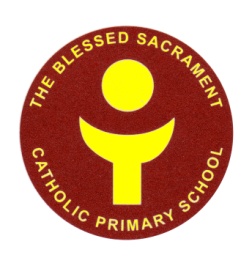 Advert for Apprentice – Sports & Pupil SupportThe children, staff and governing body of The Blessed Sacrament RC Primary School in partnership with the Lancashire FA are looking to appoint a skilled, enthusiastic and highly motivated apprentice who will be a role model for our children. Are you aged 18-20?  This could be the role for you.Employer:  The Blessed Sacrament RC Primary SchoolLearning Provider: Lancashire FA Vacancy Description:    You will be involved in a range of activities in school including:Supporting the delivery of PE lessons across all age groups of children.Running lunchtime and after school sports clubs.Supporting children to reach their potential in maths and English.You will have support from a mentor in school and benefit from working with a fabulous staff team.Qualifications needed:Minimum of 5 GCSEs including Maths & English at Grade C or above.Personal Qualities:Applicants should be:Eager to promote the catholic life of the schoolPassionate about sport and developing children’s skills in physical education and approaches to active lifestyles.A positive role model for our children and inspire them to be the best they can be.Eager to learn and develop new skills.Willing to be involved in whole school life.Flexible and adaptable.Year 1NVQ Level 2 in Activity Leadership 
Level 2 Certificate in Supporting Learning in Physical Education and School Sport 
Level 2 in Employment Awareness in Active Leisure and Learning Level 1 Functional Skills Maths/English (If Required)1st 4 Sport Level 1 in The Principles of Coaching
1st 4 sport Level One Award in Coaching Football 
FA CRC disclosureYear 2NVQ Level 3 Diploma in Supporting the Delivery of Physical Education and School Sport
Level 3 in Employment Awareness in Active Leisure and Learning Level 2 Functional Skills Maths/English (If Required)
1st 4 sport Level 2 Certificate in Coaching Football This will be a fixed term contract in the first instance from 1 September 2018 until 31 August 2020 working 23 hours per week.The successful applicant will require DBS clearance.Closing date:   Friday 29th June at 12.00 noonInterested applicants should email bursar@blessedsacrament.lancs.sch.uk for further details and an application form.